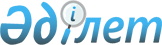 Жергілікті ауқымда техногендік сипаттағы төтенше жағдайды жариялау туралы
					
			Күшін жойған
			
			
		
					Павлодар облысы Екібастұз қаласы әкімінің 2022 жылғы 28 қарашадағы № 3 шешімі. Күші жойылды - Павлодар облысы Екібастұз қаласы әкімінің 2022 жылғы 8 желтоқсандағы № 4 шешімімен
      Ескерту. Күші жойылды - Павлодар облысы Екібастұз қаласы әкімінің 08.12.2022 № 4 (шешім қол қойылған күнінен бастап қолданысқа енгізіледі) шешімімен.
      Қазақстан Республикасының "Қазақстан Республикасындағы жергілікті мемлекеттік басқару және өзін-өзі басқару туралы" Заңының 33-бабы 1-тармағының 13) тармақшасына, Қазақстан Республикасының "Азаматтық қорғау туралы" Заңының 48-бабына, Қазақстан Республикасы Үкіметінің 2014 жылғы 2 шілдедегі "Табиғи және техногендік сипаттағы төтенше жағдайлардың сыныптамасын белгілеу туралы" № 756 қаулысына сәйкес, ШЕШТІМ:
      1. Павлодар облысы Екібастұз қаласының аумағында жергілікті ауқымдағы техногендік сипаттағы төтенше жағдай жариялансын.
      2. Екібастұз қаласы әкімі орынбасарының міндетін атқарушы А.Т. Сарпеков техногендік сипаттағы төтенше жағдайды жою басшысы болып тағайындалсын және техногендік сипаттағы төтенше жағдайды жоюға бағытталған іс-шараларды жүргізу тапсырылсын.
      3. Осы шешімнің орындалуын бақылауды өзіме қалдырамын.
      4. Осы шешім алғашқы ресми жарияланған күнінен кейін қолданысқа енгізіледі.
					© 2012. Қазақстан Республикасы Әділет министрлігінің «Қазақстан Республикасының Заңнама және құқықтық ақпарат институты» ШЖҚ РМК
				
      Екібастұз қаласының әкімі 

А. Бейсекин
